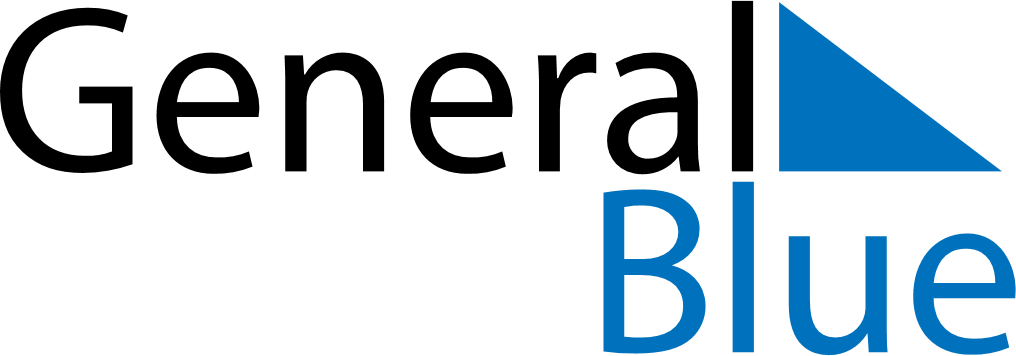 November 2024November 2024November 2024November 2024November 2024November 2024Whitehaven, England, United KingdomWhitehaven, England, United KingdomWhitehaven, England, United KingdomWhitehaven, England, United KingdomWhitehaven, England, United KingdomWhitehaven, England, United KingdomSunday Monday Tuesday Wednesday Thursday Friday Saturday 1 2 Sunrise: 7:16 AM Sunset: 4:38 PM Daylight: 9 hours and 22 minutes. Sunrise: 7:18 AM Sunset: 4:36 PM Daylight: 9 hours and 18 minutes. 3 4 5 6 7 8 9 Sunrise: 7:20 AM Sunset: 4:34 PM Daylight: 9 hours and 14 minutes. Sunrise: 7:22 AM Sunset: 4:32 PM Daylight: 9 hours and 10 minutes. Sunrise: 7:24 AM Sunset: 4:30 PM Daylight: 9 hours and 6 minutes. Sunrise: 7:26 AM Sunset: 4:29 PM Daylight: 9 hours and 2 minutes. Sunrise: 7:28 AM Sunset: 4:27 PM Daylight: 8 hours and 58 minutes. Sunrise: 7:30 AM Sunset: 4:25 PM Daylight: 8 hours and 54 minutes. Sunrise: 7:32 AM Sunset: 4:23 PM Daylight: 8 hours and 50 minutes. 10 11 12 13 14 15 16 Sunrise: 7:34 AM Sunset: 4:21 PM Daylight: 8 hours and 46 minutes. Sunrise: 7:36 AM Sunset: 4:19 PM Daylight: 8 hours and 43 minutes. Sunrise: 7:38 AM Sunset: 4:18 PM Daylight: 8 hours and 39 minutes. Sunrise: 7:40 AM Sunset: 4:16 PM Daylight: 8 hours and 35 minutes. Sunrise: 7:42 AM Sunset: 4:14 PM Daylight: 8 hours and 32 minutes. Sunrise: 7:44 AM Sunset: 4:13 PM Daylight: 8 hours and 28 minutes. Sunrise: 7:46 AM Sunset: 4:11 PM Daylight: 8 hours and 25 minutes. 17 18 19 20 21 22 23 Sunrise: 7:48 AM Sunset: 4:10 PM Daylight: 8 hours and 21 minutes. Sunrise: 7:50 AM Sunset: 4:08 PM Daylight: 8 hours and 18 minutes. Sunrise: 7:52 AM Sunset: 4:07 PM Daylight: 8 hours and 15 minutes. Sunrise: 7:54 AM Sunset: 4:05 PM Daylight: 8 hours and 11 minutes. Sunrise: 7:55 AM Sunset: 4:04 PM Daylight: 8 hours and 8 minutes. Sunrise: 7:57 AM Sunset: 4:03 PM Daylight: 8 hours and 5 minutes. Sunrise: 7:59 AM Sunset: 4:01 PM Daylight: 8 hours and 2 minutes. 24 25 26 27 28 29 30 Sunrise: 8:01 AM Sunset: 4:00 PM Daylight: 7 hours and 59 minutes. Sunrise: 8:03 AM Sunset: 3:59 PM Daylight: 7 hours and 56 minutes. Sunrise: 8:04 AM Sunset: 3:58 PM Daylight: 7 hours and 53 minutes. Sunrise: 8:06 AM Sunset: 3:57 PM Daylight: 7 hours and 50 minutes. Sunrise: 8:08 AM Sunset: 3:56 PM Daylight: 7 hours and 48 minutes. Sunrise: 8:09 AM Sunset: 3:55 PM Daylight: 7 hours and 45 minutes. Sunrise: 8:11 AM Sunset: 3:54 PM Daylight: 7 hours and 43 minutes. 